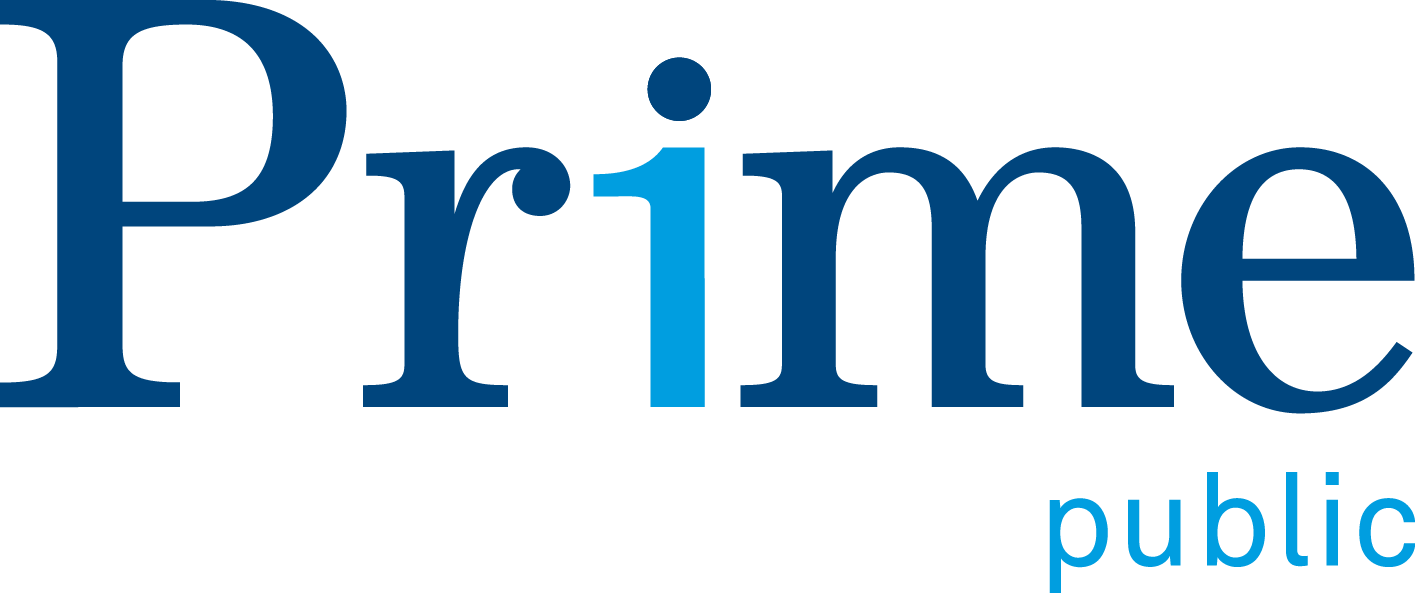 pas à pasArrivée provisoire, création de l’arrivée définitiveSeptembre 2017Colin SchaffnerPrime public, un département de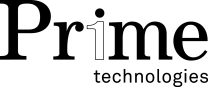 RÉSUMÉDépartement	Prime PublicConsultant	Colin SchaffnerThème	Arrivée provisoire, création de l’arrivée définitiveArrivée provisoire, création de l’arrivée définitivePour enlever l’arrivée provisoire d’un habitant, il faut passer par un événement Arrivée :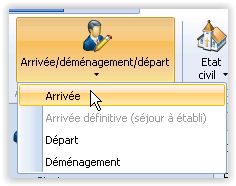 Il faut renseigner les champs liés à l’arrivée, notamment l’objet lié :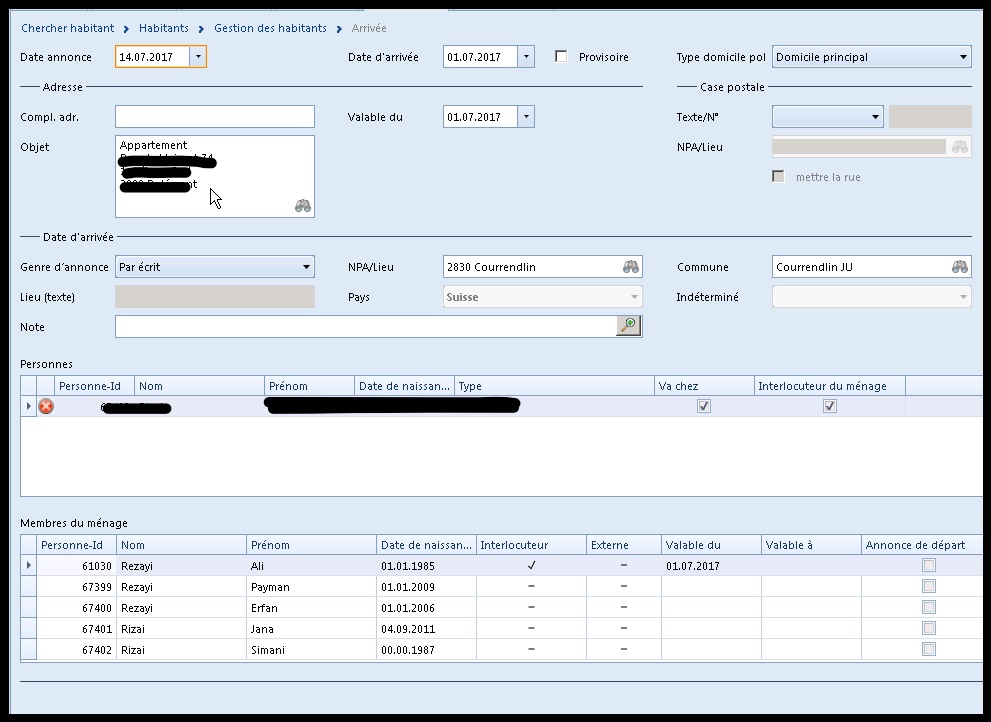 Il faut ensuite double-cliquer sur la ligne concernant l’habitant et valider les informations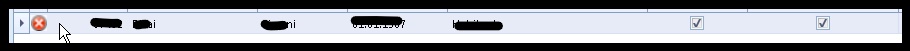 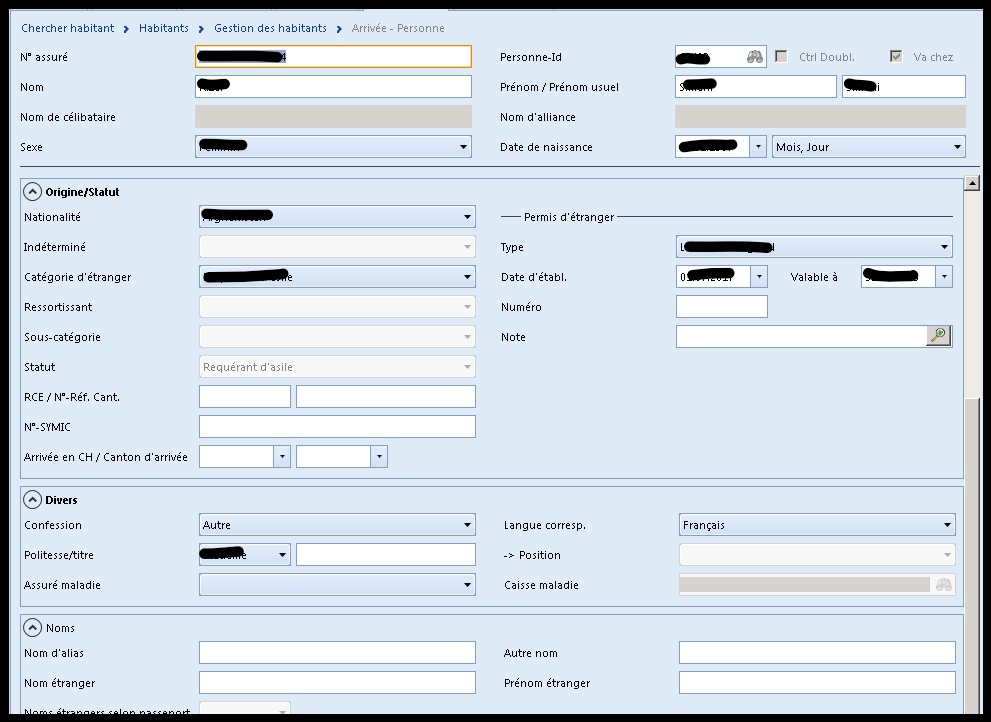 Terminer l’arrivée. L’arrivée est dorénavant plus en arrivée provisoire :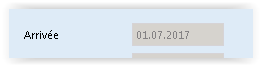 